Science 10Unit A – ChemistryUnit Exam Study GuideSection 1Section A 1.1 Lab safety WHMIS and MSDSSection A 1.2Chemical and physical propertiesChemical and physical changesClassifying matter5 Signs of chemical reactionsSection A 1.3 – The History of ChemistryAtomic models and history  (Bohr, , etc.)Subatomic particles (mass and charge)Section 2Section A 2.1 – The Periodic TablePatterns of the tableFamilies/ Groups (and names )PeriodsAtomic numberAtomic theory and electron energy levelsThe rule of 8Isotopes and symbolsIonization (rule of 8)Naming ions (cation vs. anion)Section A 2.2 – Ionic vs. Molecular compoundsClassification and namingNaming and formulas for ionic compoundsSimple ionicMultivalent ionicComplex ionicNaming and formulas for molecular compounds**MEMORIZE THE PREFIXES****MEMORIXE TABLE A 2.12**Naming and formulas for acidsHow do you recognize an acid?Section A 2.3 – Properties of Ionic & Molecular compound and Acids & BasesConductivitySolubility  solubility tablePhase at room temperatureColour of solutionsAcid and Bases propertiesBases are ionic hydroxidesAcids are aqueous solutions with H as a cationIndicators, pH scale, buffers, Acid + Base reaction = neutralizationSection 3Section A 3.1 – Chemical ChangeExample of chemical changeGas formation, solid formation (precipitate), energy (exothermic/endothermic)Photosynthesis and Cellular respirationConservation of massSection A 3.2 – Word equations and Chemical equationsBalancing5 types of reactions – classificationformation, decomposition, hydrocarbon combustion, single replacement and double replacement.Predict reactions and productsA1.1 - WHMIS SYMBOLSWrite the name of the safety symbol beside each of the symbols on the left.BONUS: What does “WHMIS” stand for?Chemical vs. Physical PropertiesList as many chemical and physical properties as you can.Chemical change vs. Physical changeClassify the following as chemical (C) or physical (P) changes. (1 mark each)Car rusting 			_________Digesting food			_________Sweat evaporating		_________Burning paper			_________Making ice			_________Bubbling soup in a pot	_________Fill in the missing terms in the following chart about the organization of matter:		MIXTURES   Homogeneous								  Compounds        Mixtures      (Solutions)					Ex) Carbon,		Ex)							 Oxygen, IronPeriodic Table ReviewFor the periodic table and it’s parts & atomic structure, complete the following:The vertical columns are called _________________ or __________________, and horizontal rows are known as ___________________.____________ are found to the left of the staircase, while _________________ are found to the right of the staircase.  Elements that are located very close to the staircase are called _______________________.Group #1 is known as the ____________________________________Group #2 is known as the ____________________________________Group #17 is known as the ____________________________________Group #18 is known as the ____________________________________In general, the elements in the middle of the table are called _________________________In the atom, the nucleus consists of ___________________ and ____________________.  Orbiting around the outside are ___________________.How do you determine the atomic number of an atom?What is an isotope?  How do you determine the mass number?What is an ion?  When do they form?Another name for a positive ion is _______________.  Another name for a negative ion is _______________.The name for the outer electrons is _______________ electrons.______________ compounds transfer electrons, whereas _________________ compounds have covalent bonds.Atoms and Ions PracticeComplete the following table.  Each blank is worth 1 mark.Complete the following table.  Each blank is worth 1 mark.SOLUBILITY OF IONIC SUBSTANCESFILL IN THE FOLLOWING TABLE, WRITE THE FORMULA OR NAME OF EACH CHEMICAL. INDICATE WHETHER THE IONIC COMPOUND LISTED IS SOLUBLE (aq) or INSOLUBLE (s) IN SOLUTION. YOU MAY PUT EITHER “aq” OR “s”.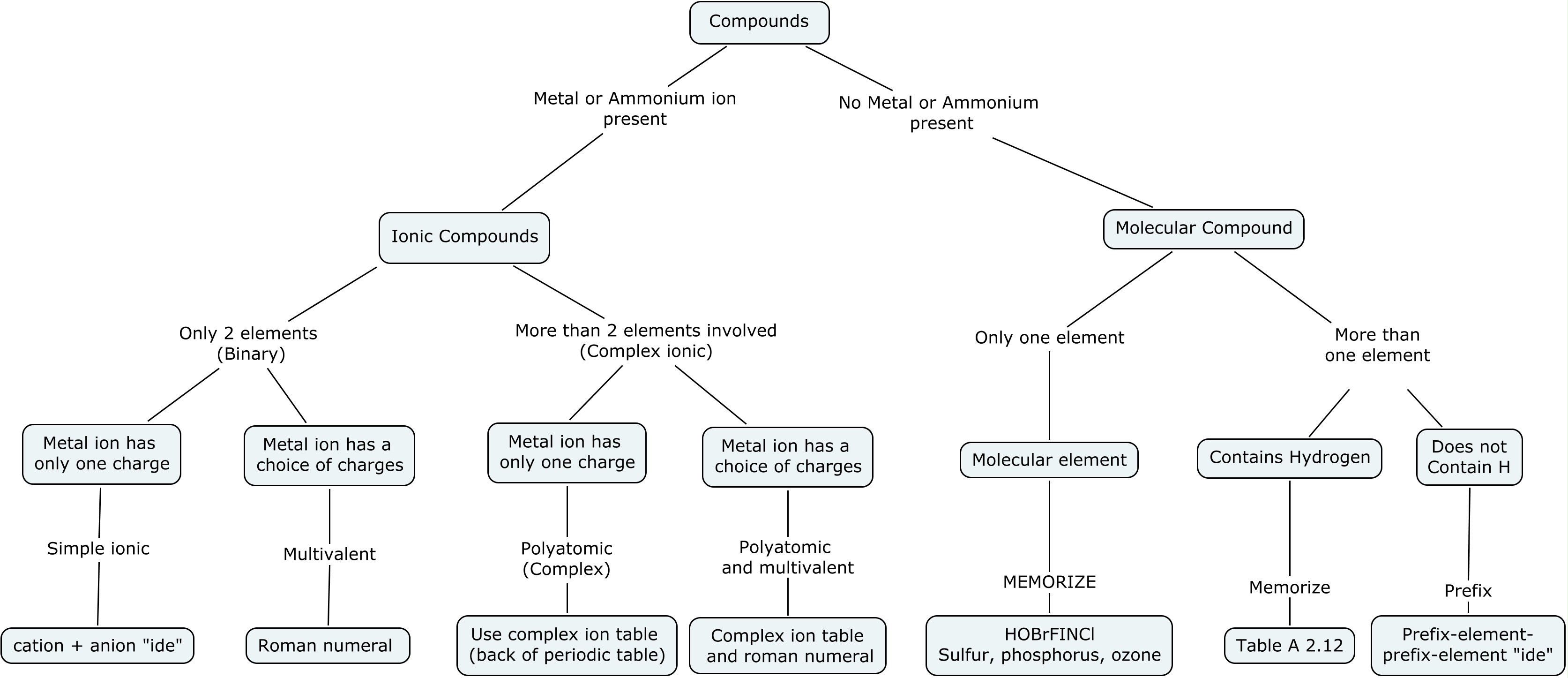 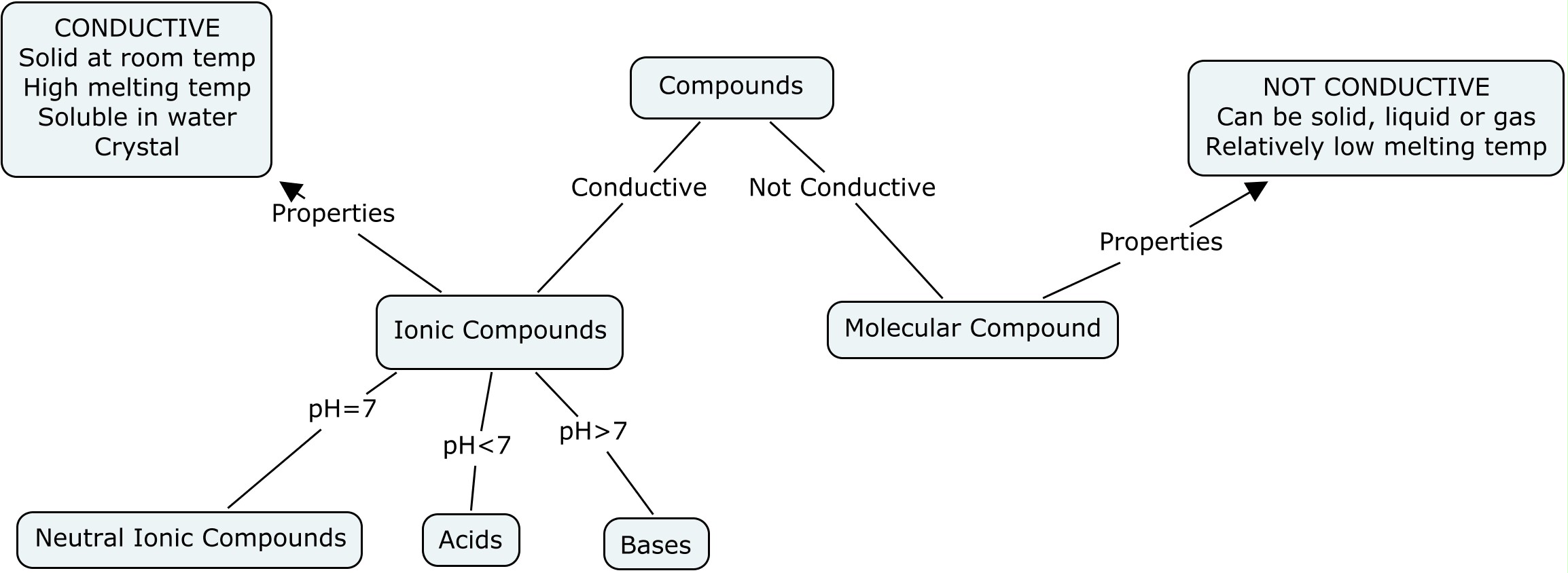 For the following reactions: 	1) Change the word equations to proper formulas.	2) Balance the overall equations.3) Indicate on the line in the right hand  margin whether the reaction is a (F)ormation, (D)ecomposition, (SR)Single Replacement, (DR)Double Replacement, or (HC)Hydrocarbon Combustion reaction.4) For the last two reactions, you must predict the products of the reaction (formulas only) before balancing. BONUS: Indicate the STATES of each substance (g), (l), (s), or (aq)strontium + nitrogen  strontium nitride						______sucrose  +  oxygen    carbon dioxide  +  water					______chromium (III) oxide    chromium +  oxygen					______magnesium  +  silver nitrate  solution  ___________  +  ___________		______lead (II) nitrate  +  sodium sulfate solution   _______  +  _______	______#Atoms12345678910PrefixmonoditritetrapentahexaheptaoctanonadecaNameChemical FormulawaterH2Ohydrogen peroxideH2O2ammoniaNH3sucroseC12H22O11methaneCH4propaneC3H8methanolCH3OHethanolC2H5OHhydrogen sulphideH2SWHMIS SymbolsWHMIS SymbolsWHMIS Symbols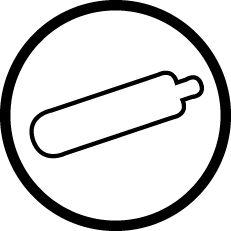 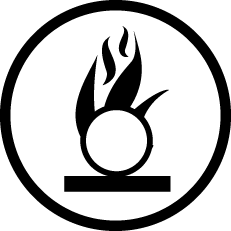 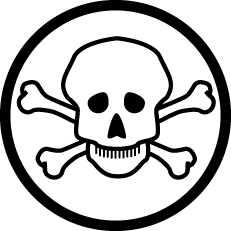 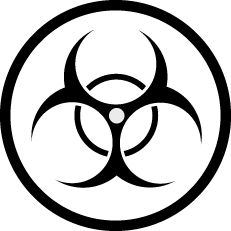 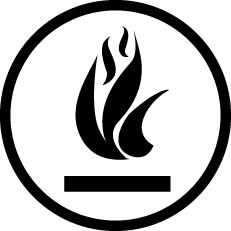 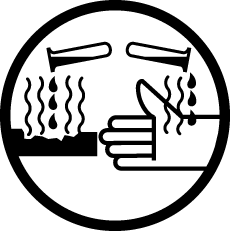 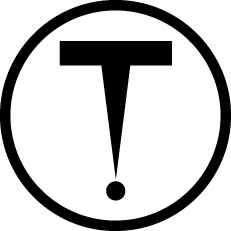 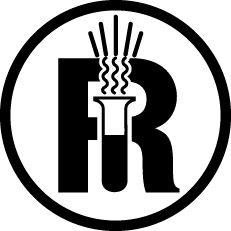 CHEMICAL PROPERTIESPHYSICAL PROPERTIESNameSymbolMass NumberAtomic NumberProtonsNeutronsElectronsElectricChargefluorine atomF19991090nitride ionN3−15778103−boron atom11carbon atom14aluminium ion143+gold ion1161+4019079353519181−16162−Ag110cesium ion771+I−125Chemical FormulaChemical Name1H2O2tribromine nonasulphide3Zn3N24gold ( III ) nitrate5sulfur6Na3PO47sucrose8SrF29calcium sulphite10lead (IV) carbonate11NH312Al(ClO3)313Cu2O14ozone15Ba(MnO4)216H3P (aq)17potassium bicarbonate18hydrogen19(NH4)2SO420nitrogen monoxide(i)onic,(m)olecular,(a)cidChemical FormulaChemical Name1CH42carbon tetrachloride3Al2O34iron ( III ) sulphate5acetic acid6CaCO37ammonia8UO39strontium nitrite10copper (II) phosphate11H2SO4 ( aq )12FrI13Br3S814aluminum hydrogen phosphate15Ba3N216H3N (aq)17potassium permanganate18chlorine19Sn(HCO3)420sulphurous acid#FORMULANAMEaq or s1AgCl2CaS3Cu(NO3)24AgCH3COO5NaCH3COO6CuO78Al(OH)39Ca3(PO4)210TlOH11thallium(III)hydroxide12francium carbonate13barium phosphate14mercury (I) bromide15silver chlorate16ammonium sulfide17lead (II) sulfate18potassium hydroxide19copper (II) iodide20zinc perchlorate